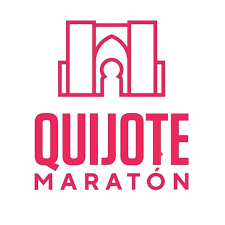 Rutómetro Quijote Maratón Ronda de AlarcosRonda de CiruelaAvenida del FerrocarrilAvenida de PuertollanoAvenida de los Reyes CatólicosCalle Campo de CriptanaCalle La SolanaAvenida de PuertollanoAvenida del FerrocarrilAvenida Tablas de DaimielAvenida del Parque de CabañerosAvenida de las Lagunas de RuideraRonda de GranadaCalle GranadaCalle La PalmaAvenida del Torreón del AlcázarCalle del Pozo ConcejoRonda de la MataCarretera de Carrión Avenida de los DescubrimientosAvenida de Juan Sebastián ElcanoCalle Marco PoloAvenida de los DescubrimientosAvenida de Camilo José CelaCalle Juan Ramón JiménezCarretera de CarriónCalle de la MataCalle del Conde de la CañadaCalle AltagraciaPuerta de ToledoCarretera de ToledoCarretera de la AtalayaAvenida de los DescubrimientosCarretera de Toledo Ronda del CarmenCalle del SolCalle OretanaCarretera de PorzunaPuerta de Santa MaríaRonda de AlarcosCalle MoreríaCalle de la ZarzaPlaza del CarmenCalle Estación del Vía CrucisCalle ToledoCalle de la RosaCalle CamarínJardines del Prado Calle del PradoPlaza MayorCalle del General AguileraCalle AlarcosRonda de CiruelaAvenida del FerrocarrilParque GassetPara más informaciónÁrea de Comunicación del Quijote Maratón comunicacion@quijotemaraton.comMiguel Chaves 653 05 76 72